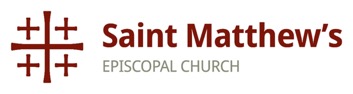 				          Director of Music MinistriesSt. Matthew’s Episcopal Church in Wilton seeks a Director of Music Ministries who will nurture the prayer and worship life of the whole community through the ministry of music. Music at St. Matthew’s is a vital part of our life and ministry together. We have a long tradition of faithful and formative choirs for children and adults, the gift of paid section leaders, and a tremendous organ. We seek a partner in ministry who will be excited about these gifts even as you cultivate new voices and call new gifts forward. The Rector and the Vestry are committed to a high-quality, inclusive music program where children and adults experience meaningful spiritual formation. We seek a partner who will be as committed as we are to the building up of a program that glorifies God and enriches the life of the whole community through music and song.The Director of Music Ministries (DMM) will participate fully in the life of the parish and the work of the pastoral staff. The DMM will report directly to the Rector and work in collaboration with the rest of our team of dedicated staff and lay leaders. The successful candidate will be a faithful, collaborative team member who will teach us to lift our hearts and our voices in new ways. The DMM will have a passion for sharing their love of God and of music with children and adults. All finalists will need to consent to a background check. St. Matthew’s is committed to following the Safe Church policies of the Episcopal Church in Connecticut. Core Responsibilities:Provide music and musical leadership at the regular Sunday services of the Parish, for Holy Week, Christmas, and other occasional services from time to time.Participate in envisioning, planning & developing liturgy in conjunction with the Rector and other staff.Provide or arrange for the provision of music at weddings and funerals scheduled at the Parish, and provide consultation and pastoral care to those planning these rites. Be responsible for the administration and expenditure of the music budget.  Recruit, train, and rehearse the choirs, ensembles and singers of the Parish.Be responsible for the choir library and the musical instruments of the Parish.Be responsible for the employment, at the expense of the Parish, of other musicians.Qualifications & Characteristics we seek:Evidence of extensive, formal organ and choral training along with demonstrated skills.A deep love of the musical and spiritual formation of children and youth.Leadership skills for initiating, developing, and maintaining a high-quality music program.Demonstrated excellent teaching and communication skills, practices good listening skills, able to receive feedback.Strong attention to detail.Open minded to all, regardless of race, gender, or sexual orientation.Willing to work closely with the Rector, a desire to build a partnership.Grounded in the Anglican tradition, love of the Episcopal Church.Willing to plan and develop new styles of worship, open to new ideas.A community builder who will be mindful of the safety and care our kids need.Compensation:Salary is negotiable and St. Matthew’s will follow the policies of the Episcopal Church in Connecticut. Bench fees & other compensation available as appropriate for weddings, funerals, etc. Above all, we seek the partner God is calling to serve with us in ministry. If you feel that you might be called to join our dedicated team of disciples, please send a resume and cover letter to the Rector via e-mail: marissa@stmatthewswilton.org. This position will remain posted until it is filled.